ПРОЕКТВ связи с кадровыми изменениями, в соответствии с Законами Красноярского края от 23.04.2009 № 8-3168 «Об административных комиссиях в Красноярском крае», от 23.04.2009 № 8-3170 «О наделении органов местного самоуправления муниципальных образований края государственными полномочиями по созданию и обеспечению деятельности административных комиссий», руководствуясь Уставом города, Совет депутатов ЗАТО г. ЗеленогорскаРЕШИЛ:	1. Внести в решение Совета депутатов ЗАТО г. Зеленогорска                          от 25.10.2018 № 3-8р  «О создании административной комиссии в г. Зеленогорске» изменения, изложив приложение в редакции согласно приложению к настоящему решению.	2.  Настоящее решение вступает в силу в день, следующий за днем его опубликования в газете «Панорама».Приложениек решению Совета депутатов ЗАТО г. Зеленогорскаот _________ № _____                                                                   Приложение                                                                                                 к решению  Совета депутатов                                                                                     ЗАТО г. Зеленогорска                                                                                     от  25.10.2018 № 3-8рПерсональный составадминистративной комиссии г. Зеленогорска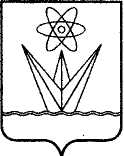  СОВЕТ ДЕПУТАТОВЗАКРЫТОГО АДМИНИСТРАТИВНО-ТЕРРИТОРИАЛЬНОГО ОБРАЗОВАНИЯ ГОРОДА ЗЕЛЕНОГОРСКАКРАСНОЯРСКОГО КРАЯРЕШЕНИЕ СОВЕТ ДЕПУТАТОВЗАКРЫТОГО АДМИНИСТРАТИВНО-ТЕРРИТОРИАЛЬНОГО ОБРАЗОВАНИЯ ГОРОДА ЗЕЛЕНОГОРСКАКРАСНОЯРСКОГО КРАЯРЕШЕНИЕ СОВЕТ ДЕПУТАТОВЗАКРЫТОГО АДМИНИСТРАТИВНО-ТЕРРИТОРИАЛЬНОГО ОБРАЗОВАНИЯ ГОРОДА ЗЕЛЕНОГОРСКАКРАСНОЯРСКОГО КРАЯРЕШЕНИЕ СОВЕТ ДЕПУТАТОВЗАКРЫТОГО АДМИНИСТРАТИВНО-ТЕРРИТОРИАЛЬНОГО ОБРАЗОВАНИЯ ГОРОДА ЗЕЛЕНОГОРСКАКРАСНОЯРСКОГО КРАЯРЕШЕНИЕ СОВЕТ ДЕПУТАТОВЗАКРЫТОГО АДМИНИСТРАТИВНО-ТЕРРИТОРИАЛЬНОГО ОБРАЗОВАНИЯ ГОРОДА ЗЕЛЕНОГОРСКАКРАСНОЯРСКОГО КРАЯРЕШЕНИЕ___________________г. Зеленогорскг. Зеленогорскг. Зеленогорск     № __________О внесении изменений в решение Совета депутатов ЗАТО г. Зеленогорска от 25.10.2018 № 3-8р «О создании административной комиссии в г. Зеленогорске»О внесении изменений в решение Совета депутатов ЗАТО г. Зеленогорска от 25.10.2018 № 3-8р «О создании административной комиссии в г. Зеленогорске»О внесении изменений в решение Совета депутатов ЗАТО г. Зеленогорска от 25.10.2018 № 3-8р «О создании административной комиссии в г. Зеленогорске»Глава ЗАТО г. Зеленогорска		                         ________________ М.В. Сперанский     Председатель Совета депутатов ЗАТО г. Зеленогорска   		                                 ________________ В.В. ТерентьевКамнев Сергей Владимирович- первый заместитель Главы ЗАТО                           г. Зеленогорска по жилищно-коммунальному хозяйству, архитектуре и градостроительству, председатель; Шмелев Алексей Борисович - заместитель начальника Отдела городского хозяйства Администрации ЗАТО                               г. Зеленогорска по финансово-экономическим вопросам и обеспечению жизнедеятельности, заместитель председателя;Харитонова Нина Владимировна- главный специалист Администрации ЗАТО  г. Зеленогорска - ответственный секретарь административной комиссии  г. Зеленогорска;члены комиссии:Татаринов Никита Владимирович- начальник отдела архитектуры и градостроительства Администрации ЗАТО                 г. Зеленогорска - главный архитектор города;Заречный Василий Анатольевич - руководитель Комитета по управлению имуществом Администрации ЗАТО                          г. Зеленогорска;Трифонова Елена Николаевна- директор Муниципального казенного учреждения «Комитет по охране окружающей среды»;Тюрюханов Олег Борисович - директор Муниципального казенного учреждения «Служба по делам гражданской обороны и чрезвычайным ситуациям»;Колосков Станислав Иванович - депутат Совета депутатов ЗАТО                            г. Зеленогорска (по согласованию);Полякова Ульяна Викторовна- председатель Общественной палаты города Зеленогорска (по согласованию).